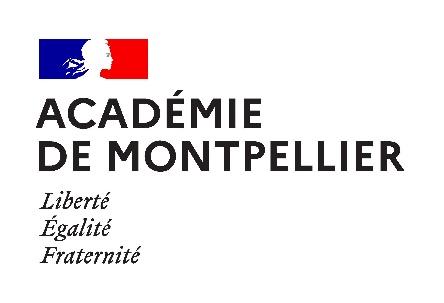 Orientation IntégréeQuelles mathématiques pour les métiers du droit ?A l’heure où les compétences à s’orienter doivent jalonner le parcours avenir de l’élève, il semble pertinent de proposer aux enseignants des exercices leur permettant de mieux éclairer les choix d’orientation à travers l’activité mathématique. Inversement, faire évoluer les représentations sur l’enseignement des mathématiques en s'appuyant sur des contenus vivants, en lien avec le parcours avenir de l’élève du collège au lycée, permet de rendre cette discipline plus attractive. Ce document met en exergue l’importance des compétences mathématiques à acquérir au collège et au lycée pour s’orienter dans les métiers du droit.Document produit par Mme Bouny Elodie, Mme Bardy Aude, M. Lefaucheur Jérémie, M. Vancolen Raphaël,M. Croq Alain, M. Nicolas Mattiuzzo membres du GRALCSous l’impulsion d’Hélène Micoud IEN maths sciences et Magali Mariani IA IPR de mathématiquesRelecture Fabrice Destruhaut, IA IPR de mathématiquesAvant-proposChoisir ou non l’enseignement de spécialité « mathématiques » en classe de première générale demeure une problématique prégnante pour les élèves et leur famille. Il s’agit donc de savoir avec justesse si telle ou telle formation nécessite un corpus plus ou moins étayé de mathématiques et ainsi de pouvoir éclairer l’élève en amont sur son choix d’orientation. Faire découvrir un métier ou une filière professionnelle à travers l’activité mathématique en classe, permet également de motiver l’élève à poursuivre l’étude de cette discipline, et à donner du sens aux apprentissages. La ressource présentée ici met en exergue les métiers du droit.Les métiers du droit nous ont questionnés car la compétence raisonner y est particulièrement mobilisée. De plus, les élèves portent un intérêt particulier à cette voie professionnelle. L’objet de ce document est de démontrer que les mathématiques permettent d’acquérir des compétences nécessaires pour la réussite dans ce domaine.  La révolution numérique transforme le monde du droit et s’inscrit dans un mouvement plus vaste consistant à considérer pertinent l’usage de modèles mathématiques dans le monde du droit (usage des statistiques, analyse de données, big data, omniprésence du numérique, … ) et les juristes doivent être en mesure d’appréhender objectivement les problématiques engagées par les développements scientifiques. Pour citer le rapport du Séminaire des Doyens sur les valeurs de la république et laïcité (15 et 16 avril 2015) : « Les textes de loi sont très souvent formulés dans une langue codifiée et faisant un abondant usage des structures logiques (conditions, conséquences, conjonctions et disjonctions), ce qui peut les apparenter aux mathématiques. Sans pour autant s’engager dans une étude pouvant dépasser rapidement les possibilités des élèves, on peut se servir de certains textes de loi comme d’un matériau brut pouvant illustrer de manière intéressante l’initiation au raisonnement déductif et à la logique qui figure au programme de mathématiques de la classe de Seconde et du cycle terminal du lycée ». Notre travail vise de surcroît à fournir une petite base de données d’exercices graduels qui vont du niveau sixième au niveau terminale pour permettre de comprendre quels sont les différents concepts, enjeux mathématiques et autres compétences mis en jeu depuis les premières années du collège jusqu’aux différents baccalauréats (général, technologique ou professionnel) pour pouvoir aborder cette orientation en toute sérénité. Ainsi, cette ressource peut servir de support à un travail sur la construction des compétences à s’orienter au sein du cours de mathématiques. Il s’agit de ne pas se limiter à la résolution des exercices mais se saisir du contexte pour donner l’envie aux élèves de découvrir un métier et les formations qui y conduisent, en toute autonomie. Les métiers du droitFormation LycéeBac généralBac S.T.M.G.Bac Pro A.G.Or.A.https://www.onisep.fr/Choisir-mes-etudes/Au-lycee-au-CFA/Au-lycee-general-et-technologique/Quel-bac-pour-faire-du-droit Formation POST BACLicence de droit puis les Masters mention droitLes Licences professionnelles mention activités juridiques : métiers du droit privé, analyste criminel opération, assistant juridique, … BUT carrières juridiquesBTS Notariat puis Licence professionnelle  mention métiers du notariatDouble Licence droit et sciences à l'université Panthéon-AssasDU droit et Technologies Numériques Programme de mathématiques de quelques formations post bacDouble Licence droit et sciences à l'université Panthéon-Assas :1ère année :1er semestre, dans l'UEF1 Fondamentaux Sciences (195 h / 30ECTS) : Méthodes mathématiques pour la Physique, 60 h 2e semestre, dans l'UEF2 Fondamentaux Sciences (195h / 30 ECTS) : Calcul matriciel, 60 h 2ème année :1er semestre, dans l’UEF3 Fondamentaux Sciences (195 h / 30 ECTS) :  Parcours MathématiquesArithmétique, 60 h Programmation récursive, 60 h Modélisation des systèmes, 60 h 1er semestre, dans l’UEF3 Fondamentaux Sciences (195 h / 30 ECTS) : Parcours PhysiqueSuites, séries et intégrales, 60 h 2e semestre, dans l’UEF4 Fondamentaux Sciences (195 h / 30 ECTS) : Parcours MathématiquesSuites, séries et intégrales, 60 h Structures discrètes, 60 h Probabilités élémentaires, 60 h 2e semestre, dans l’UEF4 Fondamentaux Sciences (195 h / 30 ECTS) : Parcours PhysiqueProbabilités et statistiques, 60 h Master mention droit de la santé Compétences développées :Monter, suivre et évaluer des dossiers d’indemnisationCapacité à chiffrer le montant d’une indemnisation, à rédiger des conclusions, des offres d’indemnisation, des transactionsCompétences scientifiques et transversalesGrille de compétences mathématiques Exercices Les exercices proposés visent essentiellement à développer des compétences en logique en mettant en avant une dualité entre les mathématiques et le droit. Exercice Niveau SixièmeEnoncé : Dans la ville de Stevin, Monsieur 3 est arrivé au commissariat car il s’est fait voler sa partie décimale. Sous le choc, il ne se souvient plus de sa véritable identité. A vous de réaliser les 4 missions suivantes : Retrouver le nombre coupable			          Etablir sa fiche d’identitéRetrouver la partie décimale de Monsieur 3	       Découvrir sa véritable identité. Témoignages police à harmoniser avec liste des suspects, identité coupable …Fiche d’identité du coupableAveux du coupableRéelle identité du coupableIdentité de la victimeExercice Niveau SixièmeEnoncé : Trace une droite  et place un point A n’appartenant pas à cette droite.Trace , la parallèle à  passant par A.Trace une droite , perpendiculaire à .Que peux-tu dire des droites  et  ? Justifie.Possibilité de résolution : Exercice Niveau CinquièmeEnoncé : Parallélogrammes particuliers : le procès 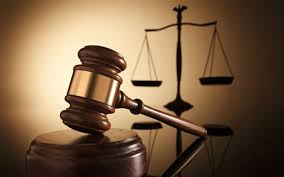 Partie ACCUSATIONAujourd’hui cinq affaires impliquant des parallélogrammes passent au tribunal. En tant que procureur (e), à partir du dossier de chacun d’entre eux,vous devez écrire une plaidoirie accusatoire qui prouve que chacun d’eux est un parallélogramme particulier (Rectangle / Losange ou Carré). Vous élaborez un portrait-robot de l’accusé à main levée avant d’écrire votre plaidoirie. Un modèle d’accusation est fourni :Madame la juge, le parallélogramme qui comparaît devant vous est un parallélogramme particulièrement remarquable.On sait (d’après l’enquête) que :Or, les propriétés mathématiques disent que « Un parallélogramme qui … est un Rectangle/Losange/Carré. »Donc, madame la juge nous pouvons affirmer sans aucun doute que ce parallélogramme est … Parallélogrammes particuliers : le procès 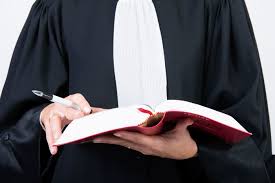 Partie DEFENSEAujourd’hui cinq affaires impliquant des parallélogrammes passent au tribunal. Ils sont accusés d’être des parallélogrammes particuliers. En tant qu’avocat(e)de la défense commis d’office, vous devez déterminer rapidement pour chacun d’entre eux si l’accusation est fondée. Si ce n’est pas le cas vous écrirez une plaidoirie afin de prouver au juge l’innocence de votre client. Si nécessaire vous mettrez en évidence le manque de preuves. Vous pourrez également proposer au juge de requalifier l’accusation.Vous disposez pour chaque affaire d’un dossier ou d’un portrait-robot de l’accusé. 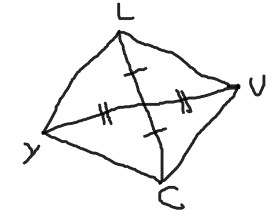 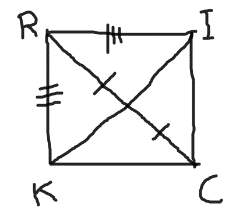 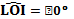 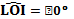 Exercice Niveau Quatrième TroisièmeEnoncé : La longueur de pas P est la distance entre l’arrière de deux traces de pas consécutives. Pour les hommes, la formule   donne un rapport approximatif entre  et P, où  est le nombre de pas par minute et  est la longueur de pas en mètres.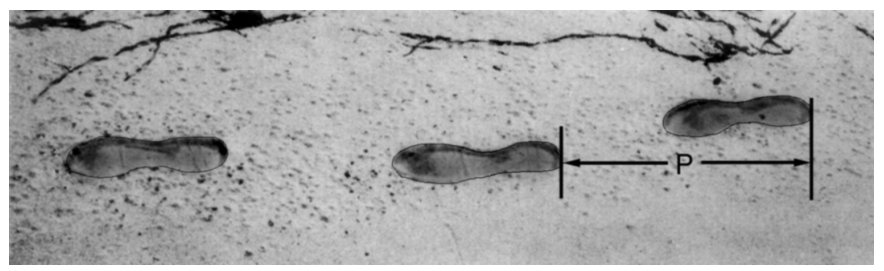 L’image ci-dessus montre les traces de pas d’un homme, soupçonné d’avoir commis un délit, en train de marcher. Les investigations des enquêteurs ont établi que :La longueur du pas de cet homme est de 0,80 mètre ;Cet homme a été vu à 550 mètres du lieu du délit 3 minutes après qu’il ait été commis.A l’aide de ces indices, le procureur peut-il inculper l’homme interpellé pour avoir commis ce délit ?Source : items libérés PISA 2000 à 2006 - https://pisa.educa.ch/sites/default/files/20161124/codification_exercices_mathematiques_2000-2006.pdf Exercice Niveau TroisièmeEnoncé : Observer les deux figures ci-dessous qui sont constituées des mêmes pièces. Qu’observez-vous ? Analyser et expliquer cette situation.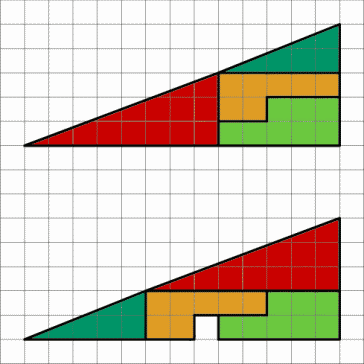 Source : http://ophtasurf.free.fr/illusions/art7.htm Exercice Niveau TroisièmeEnoncé : Etablir un lien entre la proposition 1 et la proposition 2 en utilisant les instructions « si » et « alors ».
Exercice Niveau SecondeEnoncé : Lors d’un procès contre un entraîneur de lutte, suite à l’hospitalisation d’un de ses athlètes, l’accusation cherche à mettre en cause les pratiques de l’accusé qui ont entraîné des sérieux problèmes de santé aux jeunes athlètes de ce club. A l’issue des investigations, nous disposons du relevé des données moyennes des sportifs d’une même classe d’âge de ce club pendant leurs 3 années d’entrainement.Aider l’accusation à construire son argumentaire et le présenter de la façon la plus précise et convaincante devant le juge et les jurés.Source : Exercice inspiré de la série « Bull » Saison 4 épisode 12. Résolutions et coups de pouce possibles : Utilisation de l’IMC pour observer l’évolution des IMC des athlètes  et la comparer aux normes. Observer l’évolution des tailles moyennes et masses moyennes au fil des années pour voir que les masses augmentent beaucoup moins que les tailles.  On pourra exclure les deux athlètes qui ont une croissance « normale ».Exercice Niveau SecondeEnoncé : Trouver le lien entre les propositions ci-dessous en utilisant « si….alors… » ou «  équivalent à »Source : https://www.ac-strasbourg.fr/fileadmin/pedagogie/mathematiques/Lycee/Ressources_lycee/JAP_Tale_Logique/Exercices_logique_raisonnement.pdf Exercice Niveau SecondeEnoncé : Forensic scientists can estimate the height of a person from the lengths of their bones. One method uses a function which relates the length of the femur bone,  ,to the height of the person. Using this method, the heights of males and females are estimated using the following functions:Male: , where  is the height and  is the length of the femur, in cm.Female: , where  is the height and  is the length of the femur, in cm.1- Use the functions above to estimate the height of a male and the height of a female each of whose femur is 47.54 cm in length. Give both answers correct to 2 decimal places. 2- Use  to estimate the femur length of a male whose height is 184 cm.  Give your answer correct to 2 decimal places. 3- Conor’s femur length is 44.2 cm. His height is 171 cm.  Find the percentage error in using  to estimate his height.  Give your answer correct to 2 decimal places. 4- Find the length of a femur for which the estimated height of a male and the estimated height of a female are the same and find this estimated height.5- The Ponderal Index is a number which relates a person’s height to their weight. The formula for the Ponderal Index, P, is :  		where M is weight in kg and ℎ is height in meters.a- Find the Ponderal Index for a person who is 1.60 m tall and weighs 72.5 kg. Give your answer correct to 1 decimal place. b- Mary has a Ponderal Index of 13 and a weight of 67.5 kg. Find her height.  Give your answer in meters, correct to 2 decimal places.Source: leaving certification in Ireland - https://theleavingcert.com/exam-papers/mathematics/ Exercice Niveau PremièreEnoncé : Suite à un accident industriel, un gaz se répand dans un local d’usine. A l’aide d’expériences en laboratoire, on décide de modéliser l’évolution du taux de concentration de gaz dans l’air par une fonction  définie sur [0 ; 5] par  où  est le temps, en minutes, écoulé depuis l’accident et  est le taux de gaz dans l’air, exprimée en partie par million (ppm).On considère que le gaz a un effet irritant pour l’organisme sur le taux dépasse 0,65 ppm pendant plus d’une minute.A l’aide de ces informations, établir si le personnel de l’usine a droit à une indemnisation dans le cadre d’un procès contre l’employeur en raison d’une exposition irritante. Source : Manuel déclic 1ère spécialité programme 2019Coups de pouce possibles : Déterminer  et en déduire le tableau de variation de  sur [0 ; 5].Suggérer l’utilisation de la calculatrice avec une fonction  définie sur [0 ; 5] par .Exercice Niveau PremièreEnoncé : Pour chacune des affirmations suivantes, dire si elle est vraie ou fausse et justifier la réponse choisie. (Une réponse fausse sera justifiée par un contre-exemple.)Toute fonction f définie sur  de courbe représentative dans un repère orthonormé du plan est telle que :a) si admet une tangente horizontale au point d’abscisse 1 alors .b) si  admet une tangente horizontale au point d’abscisse 1 alors la fonction  admet un extremum local en 1.c) si  admet une tangente horizontale au point d’abscisse 1 alors elle ne coupe la droite d’équation  qu’en un seul point.d) si  admet une tangente au point d’abscisse 1 parallèle à la droite D d’équation  alors . est une suite définie pour tout  . Si cette suite est croissante, alorsa) on est sûr que tous ses termes sont positifs.b) on est sûr qu’au moins à partir d’un certain rang, n> 0 . est une fonction définie et croissante sur  .  est la suite définie pour tout n ∈ N par . On peut affirmer que la suite   est croissante.Source : https://www.ac-strasbourg.fr/fileadmin/pedagogie/mathematiques/Lycee/Ressources_lycee/JAP_Tale_Logique/Exercices_logique_raisonnement.pdfExercice Niveau Première professionnelleEnoncé : Le tableau donne ci-dessous le taux de divorce pour mille habitants dans l’état du Maine, aux Etats-Unis, ainsi que la consommation de margarine aux Etats-Unis entre 2000 et 2009.En utilisant un repère adapté, représenter la série à deux variables . Peut-on modéliser cette situation par un ajustement affine du nuage de points obtenu ? Si oui :Calculer les coordonnées du point moyen du nuage de point.Déterminer une équation de la droite d’ajustement tracée.Tracer cette droite dans le même repère.Par extrapolation, quel serait le taux de divorce dans le Maine si la consommation de margarine était de 10 kg par an ?NB pour les enseignants : Un travail peut-être mené dans un premier temps sur l’évolution de la consommation de la margarine au fil des années puis un second travail sur l’évolution du taux de divorce. Puis proposer une partie qui permet de corréler les données.Un débat peut être mené sur la différence entre les notions de corrélation et de causalité. Source : http://tylervigen.com/spurious-correlationsExercice Niveau TerminaleEnoncé : Lors d’un procès contre une grande enseigne de restauration à emporter, une cliente affirme avoir été brûlée au 2ème degré en raison de la température du café. A l’aide des documents présentés ci-dessous, expliquer comment analyser scientifiquement l’affirmation de cette cliente.Source : sujet de Bac STL – Antilles Guyane – septembre 2020Ressources Vidéos :« Droit et statistique : représentation mathématique des lois ; méthodologie de l'analyse empirique du droit », Simon Deakin, Professeur à l'université de Cambridge : https://www.college-de-france.fr/site/alain-supiot/guestlecturer-2019-05-15-17h00.htm Vidéos du séminaire « Droit et mathématiques » lancé par l’’Institut des Hautes Etudes sur la Justice le 25 octobre 2018. https://ihej.org/seminaires/decouvrez-les-videos-du-seminaire-droit-et-mathematiques/ Podcasts :Droit et mathématiques : les frères ennemis ? Entretien animé par Sophie Sontag-Koenig et Yannick Meneceur avec la collaboration de Pierre Jacquin et Camille Blumberg sur Amicus radio : https://www.village-justice.com/articles/podcast-droit-mathematiques-les-freres-ennemis,31130.html De l'erreur de calcul à l'erreur judiciaire, Leila Schneps et Coralie Colmez, mathématiciennes, auteures de : Les maths au tribunal (Seuil, 2016) sur France Culture : https://www.franceculture.fr/emissions/continent-sciences/de-l-erreur-de-calcul-l-erreur-judiciaire et https://www.franceculture.fr/emissions/la-marche-des-sciences/erreurs-mathematiques-erreurs-judiciaires-quand-des-calculs-de Bibliographie :Règles juridiques, catégories statistiques et actions sociales, Christiane Beroujon  Sylvie Bruxelles : https://www.persee.fr/doc/dreso_0769-3362_1993_num_25_1_1232 Mathématiques et valeurs de la République, Extrait du rapport du Séminaire des Doyens sur les valeurs de la république et laïcité (15 et 16 avril 2015) : https://euler.ac-versailles.fr/IMG/pdf/maths_et_valeurs_de_la_re_publique_v4.pdf Les maths au tribunal, Quand les erreurs de calcul font les erreurs judiciaires de Leila Schneps et Coralie Colmez : https://www.seuil.com/ouvrage/les-maths-au-tribunal-leila-schneps/9782021104394 L’argumentation juridique et judiciaire : les formes de raisonnement, Me Amoussou et M Bertin ; du centre international en Afrique de formation des avocats Francophones. Articles DES MATHÉMATICIENS DANS L’AFFAIRE DREYFUS ? Autoforgerie, bertillonnage et calcul des probabilités, Ecrit par Laurent Rollet le 17 juillet 2010 : https://images.math.cnrs.fr/Des-mathematiciens-dans-l-affaire-Dreyfus.html TEG une précision sur la règle de la décimale : https://www.village-justice.com/articles/teg-une-precision-mathematique-sur-regle-decimale,27112.html De l’erreur de calcul à l’erreur judiciaire, journal du CNRS, par Lydia Ben Ytzhak : https://lejournal.cnrs.fr/articles/de-lerreur-de-calcul-a-lerreur-judiciaire Mathématiques et instruction civique : mesurer pour progresser vers l’égalité des chances, Jean-Pierre Raoult : http://images.math.cnrs.fr/Mathematiques-et-instruction-civique-mesurer-pour-progresser-vers-l-egalite-des The Stories, the Statistics, and the Law: Why Driving While Black Matters - Scholarship Repository by David A. Harris University of Minnesota Law SchoolLes fonctionnaires de justice :Les auxiliaires de justice :Les conseillers en droit :Juge au tribunal de grande instanceJuge aux affaires familialesJuge d’instructionJuge de l’application des peinesJuge des enfantsProcureur de la RépubliqueSubstitut du procureurGreffier des services judiciairesAssistant de justiceAdministrateur civilAdministrateur du SénatAvocatAvocat d’affairesAvocat au Conseil d’État et à la cour de cassationAvocat pénalisteAvocat du droit des personnesHuissier de justiceClerc d’huissierNotaireClerc de notaireCommissaire-priseurAdministrateur judiciaireMandataire judiciaireMédiateur pénalJuriste d’entrepriseJuriste d’immobilierJuriste dans les assurancesJuriste en collectivité territorialeCommissaire aux comptesConseil en propriété intellectuelleJuriste du sportJuriste agricoleJuriste socialAssistant juridiqueAnalyste juridiqueJuriste en cybersécuritéPratiquer une démarche scientifique et technologiqueCapacités susceptibles d’être évaluées (ou autoévaluées) en situation… ou Indicateurs de réussite Chercher  Analyser un problème.Extraire, organiser et traiter l’information utile.Valider, corriger une démarche, ou en adopter une nouvelle.ModéliserTraduire en langage précis une situation réelle.Valider ou invalider un modèle.ReprésenterChoisir un cadre (numérique, algébrique, géométrique…) adapté pour traiter un problème.CalculerEffectuer un calcul automatisable à la main ou à l’aide d’un instrument (calculatrice, logiciel).Contrôler les calculs.Raisonner Mobiliser différentes formes de raisonnement.CommuniquerCritiquer une démarche ou un résultat.S’exprimer avec clarté et précision à l’oral et à l’écrit.Cet exercice, proposé en niveau 6ème, permet d’illustrer les métiers d’enquêteurs souvent en lien avec les métiers de Procureur de la République et de Substitut du procureur.ChercherModéliserReprésenterRaisonnerCalculerCommuniquerxxxListe des suspects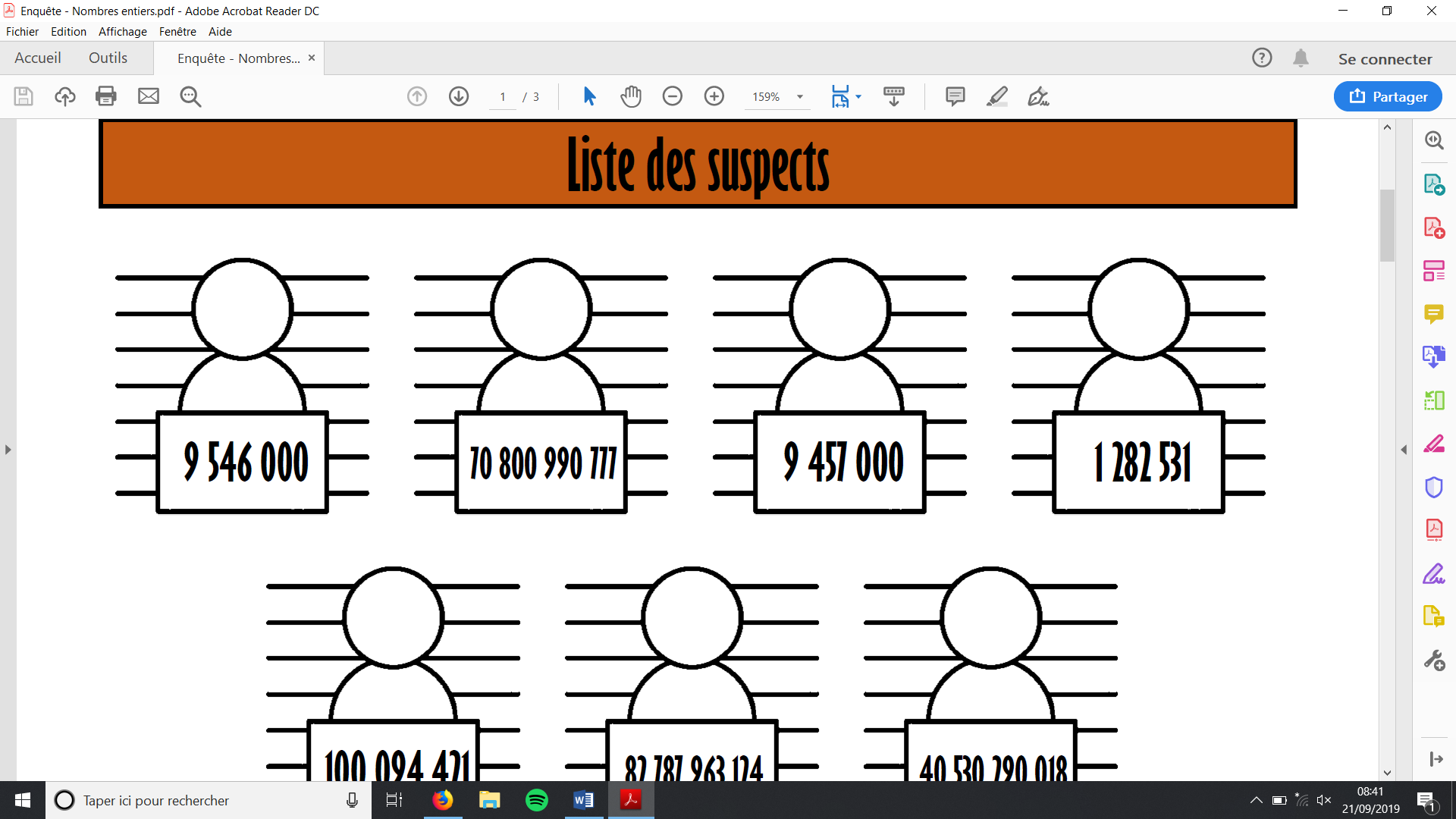 Décomposition :Partie entière :Partie décimale : Ecriture fractionnaire :Décomposition :Partie entière :Partie décimale : Ecriture fractionnaire :Décomposition :Partie entière :Partie décimale : Je suis en réalité une célébrité, on me connait souvent arrondi au centième, mais une infinité de chiffres complète ma partie décimale. Je suis le nombre ……….Cet exercice permet de faire le lien entre le raisonnement déductif mathématique et le raisonnement avec un texte de loi. Libre choix à l’enseignant sur l’utilisation de la partie « droit » proposée en possibilité de résolution : en amont pour introduire le raisonnement, en parallèle ou en prolongement de l’exercice. ChercherModéliserReprésenterRaisonnerCalculerCommuniquerxxxxMathématiquesDroitDonnées sont parallèles et  est perpendiculaire à .Monsieur X a été contrôlé avec un taux d’alcoolémie à 0,8 g/l de sang au volant de sa voiture le 12 mars 2021 à Chambéry.Propriété / loiOr, si deux droites sont parallèles, toute perpendiculaire à l’une est perpendiculaire à l’autre.Or, d’après l’article de loi  …, il est interdit de conduire avec un taux d'alcool dans le sang égal ou supérieur à 0,5 g/l de sang et le contrevenant doit payer une amende.Conclusion / jugementDonc,  est aussi perpendiculaire à .Donc monsieur X est condamné à une amende de 150€.Cet exercice permet d’illustrer les métiers de Procureur de la République et de Substitut du procureur ainsi que le métier d’Avocat. Il fait également référence au métier de juge. Un travail transdisciplinaire avec le professeur de lettres peut être mené. ChercherModéliserReprésenterRaisonnerCalculerCommuniquerxxxCet exercice traite du métier de Procureur qui doit être en capacité de comprendre des éléments scientifiques proposés par des enquêteurs spécialisés.Ceux-ci doivent apporter au juge des preuves solides et maitrisées pour instruire leur affaire.ChercherModéliserReprésenterRaisonnerCalculerCommuniquerxxxxxCet exercice ne fait pas un lien direct avec les métiers du droit mais la mise en place d’une stratégie de raisonnement et de présentation accompagne l’élève dans le développement des compétences « Raisonner »  « Chercher » et « Communiquer » nécessaires dans les métiers du droit. On pourra utiliser le théorème de Thalès.ChercherModéliserReprésenterRaisonnerCalculerCommuniquerxXXCet exercice permet de travailler le raisonnement déductif mathématique. L’enseignant pourra faire le lien entre le raisonnement et les textes de loi (voir exercice niveau 6ème). ChercherModéliserReprésenterRaisonnerCalculerCommuniquerxxSituation Proposition 1Proposition 212Le triangle ABC est rectangle en ABC²=AB²+AC²3C’est le 1er mai Le collège est fermé 4A est le milieu de [BC]5Julien est mineurJulien a moins de 18 ans6Le point de coordonnées  appartient à la courbe représentative de la fonction f définie par  7ABCD est un parallélogramme[AC] et [BD] se coupent en leurs milieux8AB=BCLe triangle ABC est équilatéralCet exercice peut être également proposé en classe de seconde. Il permet de d’illustrer les métiers d’avocat et d’avocat pénaliste. Il illustre l’utilisation des données chiffrées en statistiques pour démontrer une argumentation dans le cadre d’une accusation. Le juge doit être en capacité de comprendre les éléments fournis et analysés.Des coups de pouce peuvent être apportés aux élèves dans le cadre de cet exercice.ChercherModéliserReprésenterRaisonnerCalculerCommuniquerxxxxx1ère année : âge 12 ans1ère année : âge 12 ans2ème année : âge 13 ans2ème année : âge 13 ans3ème année : âge 14 ans3ème année : âge 14 ansTaille (cm)Masse (kg)Taille (cm)Masse (kg)Taille (cm)Masse (kg)Sportif 1145,5 52,1150,058,3169,760,2Sportif 2142,138,3144,243,2168,150,8Sportif 3143,741,3146,741,6170,349,3Sportif 4151,238,8151,938,6153,739,3Sportif 5143,740,5145,240,6161,342,5Sportif 6142,136,3143,737,2158,337,9Sportif 7147,341,2157,547,1169,454,5Sportif 8144,944,1151,345,9163,947,1Sportif 9152,441,8167,945,1170,245,9Sportif 10147,839,3154,940,1156,840,2Cet exercice permet de travailler raisonnement déductif mathématique. L’enseignant pourra faire le lien entre le raisonnement et les textes de loi (voir exercice niveau 6ème). ChercherModéliserReprésenterRaisonnerCalculerCommuniquerXxProposition 1Symbole Proposition 2 est un nombre entier multiple de 5Le chiffre des unités du nombre entier  est 5Le triangle ABC est rectangle en ABC²=AB²+AC²C’est le 1er mai Le lycée est fermé  ou  est un multiple de 10Le chiffre des unités du nombre  est 10A est le milieu de [BC] et B et C sont confondusABDC est un parallélogrammeA, B, C et D sont alignésIl existe un réel k tel que Tous les hommes sont mortelsSocrate est mortelIl existe un réel k tel que (AB) et (CD) sont parallèlesJulien est mineurJulien a moins de 18 ans est un entier pair est un entier multiple de 2Cet exercice, entièrement rédigé en anglais, est issu d’un examen de fin d’année dans le système scolaire irlandais. En lien avec les sciences, il met en avant le métier de médecin légiste qui apporte des preuves scientifiques aux différents acteurs : juge, procureur et avocat.ChercherModéliserReprésenterRaisonnerCalculerCommuniquerxXxxCet exercice permet d’illustrer le métier d’avocat, spécialisé dans les questions de santé au travail. Un débat peut être mené avec les élèves autour du modèle mathématique : le modèle est-il critiquable ? Un travail sur le modèle peut être abordé dans le cadre de la préparation des élèves au Grand Oral.ChercherModéliserReprésenterRaisonnerCalculerCommuniquerxxXxxCet exercice n’est pas en lien direct avec les métiers du droit mais la mise en place d’une stratégie de raisonnement et de présentation accompagne l’élève dans le développement des compétences « Raisonner » et « Chercher » et « Communiquer » nécessaires dans les métiers du droit. Le contre-exemple rentre dans le cadre de la Jurisprudence en droit.ChercherModéliserReprésenterRaisonnerCalculerCommuniquerxxXCet exercice, proposé au niveau première professionnelle, peut être adapté à l’enseignement général pour les maths complémentaires et en enseignement scientifique. Il permet de mettre en avant la différence entre corrélation et causalité en exploitant des corrélations mathématiques absurdes entre des variables. Un travail de débat sur les choix de modèles mathématiques peut être entrepris. Année2000200120022003200420052006200720082009Consommation  de margarine aux USA (en kg) 8,276,55,35,244,64,54,23,7Taux de divorce  dans le Maine(pour 1000 habitants) 54,74,64,44,34,14,24,24,24,1Cet exercice sur les équations différentielles permet d’illustrer les métiers d’avocat, de juge ou de procureur qui doivent comprendre les éléments scientifiques apportés par les différentes parties.ChercherModéliserReprésenterRaisonnerCalculerCommuniquerXxXxx